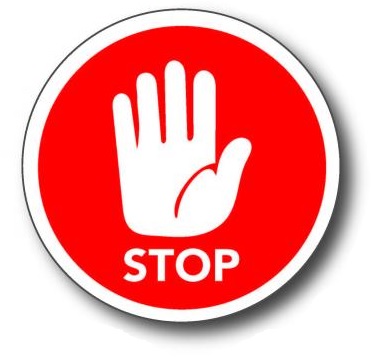 Všichni návštěvníci by měli být zdravíOdložte návštěvu, pokud se cítíte nemocní, především pokud máte některý z příznaků: Kašel, rýma, zvýšená teplota, bolest v krku, bolesti svalů.Po návratu z oblasti s vysokým počtem koronavirového onemocnění COVID-19 odložte návštěvu o 14 dnů.Informaci o aktuálním režimu návštěv na jednotlivých stanicích uvedených oddělení Vám poskytnou zdravotníci daného pracoviště dle vývoje epidemiologické situace.Myjte si pravidelně ruceVždy při příchodu na oddělení nemocnice a při odchodu z návštěvy si umyjte ruce teplou vodou a mýdlem. 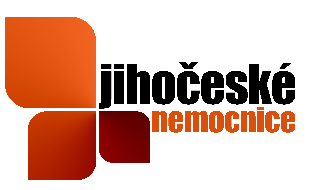 